القضايا البيئية: المد الأحمرتعريف المد الأحمرما هو المد الاحمر ومسبباته وانواعه وطرق رصده والتعامل معه؟ ظاهرة المد الاحمر ظاهرة طبيعية وعالمية الانتشار وقديمة الحدوث، وتزدهر  بشكل احادية النوع او متعددة الانواع وتحدث متى ما تضافرت العوامل المناسبة من خواص المياه والمغذيات والاضاءة. ومن منطلق حرص وزارة التغير المناخي والبيئة للتعامل والتكيف مع تبعات تأثيرات التغيرات المناخية المصاحبة مثل الظواهر البيئية، فقد  اعدت خطة الوطنية لإدارة ظاهرة المد الاحمر  بالدولة والقائمة على التنسيق والمشاركة مع كافة الجهات المحلية والإقليمية والدولية،  و التي تتضمن عناصر عدة من أهمها رصد و مراقبة الهائمات النباتية و إجراء مسوحات لتحديد أنواع و أماكن تواجد ها في مياه الدولة و إعداد نمذجة لاستشعار عن بعد و بناء القدرات للكوادر الوطنية.تعتبر ظاهرة المد الأحمر ظاهرة طبيعية تحدث في المياه البحرية نتيجة ازدهار الهائمات النباتية - العوالق "كائنات حية دقيقة متعددة الأنواع ودورتها التكاثرية سريعة وتطفو مع الأمواج والتيارات الصاعدة والهابطة وتمثل المصدر الرئيسي بقاعدة السلسلة الغذائية بالبيئة البحرية" أو الطحالب وحيدة الخلية في حيز مكاني معين خلال فترة معينة من الزمن، وتعرف الظاهرة محلياً باسم (حيض البحر)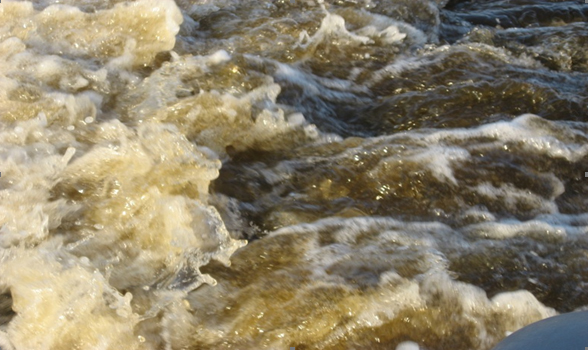 اشكال وانواع المد الأحمريمكن للمد الاحمر ان يتخذ عدة الوان منها الاكثر شيوعا في مياه الدولة اللون الاخضر الغامق والبني الغامق والاخضر الفاتح والبني الفاتح والاحمر والبرتقالي، يأخذ هيئة بقع او خيوط على امتداد مياه سواحل الدولة سواء من انواع ثنائية الأسواط "احدى مجموعات الهائمات  النباتية وحيدة الخلية وتتميز بوجود السوطيات الدوارة او ثنائية السوط و ذات  اشكال والالوان مختلفة حسب الصبغة فعالة ضوئيا مثل الكلوروفيل " او الدياتومات او الخضراء المزرقة او غيرها. ويصل عدد الهائمات النباتية البحرية بحوالي 5000 نوع على مستوى العالم،ومنها 300 نوع لها القدرة على التسبب في المد الأحمر و منها 80 نوعا لها القدرة على إنتاج المواد السامة داخل خلاياها أو في المحيط الخارجي لها. كما إن هناك أنواعا أخرى لها المقدرة على استنزاف كميات الأكسجين المذابة في المياه،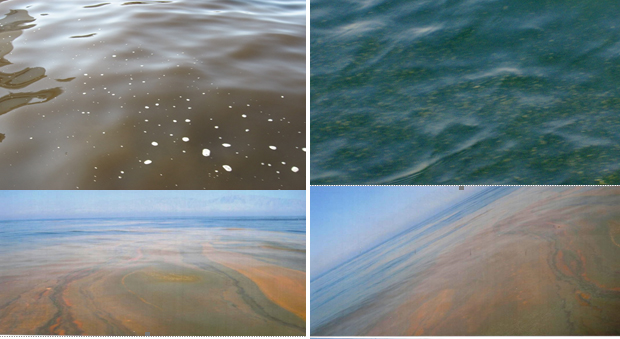 أسباب ظهور المد الأحمرزيادة نسبة المغذيات مثل (النترات ـ النيتريت ـ الأمونيا ـ الفوسفات ـ السيليكات) في مياه البحر ،درجة حرارة المياه المناسبةالإضاءة المناسبةهدوء التيارات البحرية وسكونهاعوامل بيئية أخرى (نسبة الاوكسجين المذاب ونسبة حموضة مياه البحر)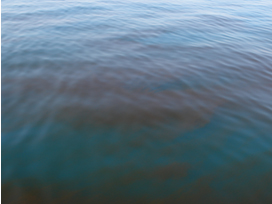 قابلية تكرار الظاهرةتتكرر حدوثها عندما تنقل التيارات البحرية كميات كبيرة من المغذيات من المحيط، كما هو الحال في السواحل الجنوبية للجزيرة العربية ( بحر العرب)، بسبب التغيرات الموسمية وظاهرة الانبعاث القاعي التي تسببها تيارات المحيط الهندي  بالإضافة إلى العوامل الطبيعية كتغير الطقس والاحتباس الحراري (حركة الرياح) والتيارات البحرية ، فإن هناك عوامل أخرى تساعد في تهيئة الظروف الملائمة لازدهار الهائمات المسببة لظاهرة المد الأحمر، من بينها:وجود سلالات مستوطنة اوجديدة من الهائمات النباتيةزائد كمية المغذيات نتيجة تلوث مياه البحر بمياه الصرف الصحي غير المعالجة أو مخلفات البلدية والصناعية، ومخلفات المزارع السمكية، ومياه التوازن التي تحملها السفن والناقلات.تاريخ ظاهرة المد الأحمريعتبر المد الأحمر من أقدم الظواهر التي عرفها الإنسان والتي يرجع تاريخها إلى عصر الجو راسي، قبل مليون سنة،   حيث مرت الكرة الأرضية على عدة تغييرات جيولوجية أدت إلى ازدهار كبيرللهائمات والعوالق النباتية. وكانت بداية ظهورها في اليابان كان قبل ثلاثمائة سنة قبل الميلاد، كما ظهرت في سواحل ولاية فلوريدا بالولايات المتحدة الأمريكية عام 1878م ، ثم ظهرت في الهند في عام 1935م، في حين أن ظهورها في الدول المطلة على الخليج العربي وخليج عمان كانت على النحو التالي:جدول (1) يوضح أول تسجيل للمد الأحمر في الدول المطلة على الخليج العربيوقد شهد نفوق للأسماك والكائنات البحرية الأخرى في منطقة الخليج العربي منذ عام 1986م، ويرجع ذلك إلى التلوث النفطي والكيميائي وارتفاع درجة الحرارة ونقص الأكسجين ووجود مادة الكلورين عند محطات الكهرباء.المد الأحمر في مياه دولة الإمارات في عام 2008-2009مبدأ ظهور المد الأحمر في منطقة كلباء بتاريخ 28 أغسطس 2008 بناء على مشاهدات الصياديناستمر امتداد المد الأحمر على طول الساحل الشرقي بكثافة مختلفة حتى وصل منطقة دبا الحصن بتاريخ 8 سبتمبر 2008استمرت الظاهرة في الظهور والتفاقم في الساحل الشرقي حتى الآن.ظهرت في منطقة الخليج العربي على سواحل إمارة رأس الخيمة في بداية شهر نوفمبر، واختفت بعد ذلك.عاودت في الظهور مرة أخرى في رأس الخيمة في بداية شهر ديسمبر2008، وانتشرت على معظم شواطئ الدولة مرورا بأم القيوين وعجمان والشارقة وصولا إلى أجزاء من سواحل دبي بتاريخ 23/12/2008م، وذلك وفقا لأقوال الصيادين وصور الأقمار الصناعية المرسلة من قبل المنظمة الإقليمية لحماية البيئة البحريـة ( ROPME). بالإضافة إلى الفريق الفني من مركز أبحاث البيئة البحرية التابع للوزارة الذي يتابع الظاهرة أولا بأول.عاودت في الظهور مرة أخرى في بداية شهر فبراير 2009 ، وانتشرت على معظم شواطئ الدولة مرورا بأم القيوين وعجمان والشارقة وصولا إلى أجزاء من سواحل دبي حيث سجلت نفوق أسماك في كل من إمارة أم القيوين والحمرية بالشارقة والساحل الشرقي.عاودت في الظهور مرة أخرى في رأس الخيمة في نهاية شهر مايو 2009، حيث سجلت نفوق أسماك وإمارة أم القيوين والساحل الشرقي.عاودت ظاهرة المد الأحمر في ظهور مرة أخرى في بداية شهر سبتمبر من 1 إلى 9 -2009, وانتشرت على معظم مناطق الساحلية من المياه البحرية للساحل الشرقي بالدولة. حيث يتركز بمنطقة دبا من ميناء دبا الحصن إلى محمية الفقيت وخورفكان والفجيرة من ميناء مربح إلى ميناء الرغيلات وميناء كلباء حيث يتواجد بصورة متقطعة وقليله على الشواطئ وبكثافة عالية بالموانئ. وكذلك لم يلاحظ أي نفوق للأسماك أو الكائنات الحية البحرية الأخرى.عاودت ظاهرة المد الأحمر في ظهور مرة أخرى بتاريخ 10 سبتمبر 2009, وانتشرت على بعض مناطق الساحلية من المياه البحرية للساحل الشرقي في الدولة. حيث يتواجد بصورة متقطعة وقليلة بمنطقة خورفكان و محمية الفقيت وبعيدة عن الشاطي بحوالي 15-20 متر. وكذلك لم يلاحظ أي نفوق للأسماك أو الكائنات الحية البحرية الأخرى.انحصار المد الأحمر على طول الساحل الشرقي من 11- 13 سبتمبر 2009المد الأحمر لوحظ انه ينحصر ويتواجد بنسب قليلة فقط بميناء دبا الحصن بتاريخ 15 سبتمبر 2009.نتائج التحاليل خواص المياه البحر والقياسات الهيدروجرافيةدرجة حرارة المياه تتراوح ما بين 22 – 34 درجة مئوية ،تميزت المياه الساحلية على امتداد الساحل التي يتواجد بها المد الأحمر بتركيز معتدل من الأكسجين، تراوحت قراءته ما بين 4.5 – 5 ملي جرام لكل لتر.بلغت قراءة الأس الهيدروجيني "هو القياس الذي يحدد ما إذا كان السائل حمضا أم قاعدة أم متعادلا" pH ما بين 8.1 – 8.3 ،تراوحت نسبة الملوحة ما بين 39 – 40 جزء في الألفالتحاليل السميةتحاليل السمية التي أظهرت عدم وجود أي أنواع سامة من الهائمات النباتية المسببة لظاهرة المد الأحمر وكذلك لم يلاحظ أي نفوق للأسماك أو الكائنات الحية البحرية الأخرى.العوامل المساعدة على ظهور المد الأحمريمكن القول بأن عملية حدوث المد الأحمر كان نتيجة للتغيرات المناخية والظواهر المصاحبة له مثل حركة الرياح الجنوبية الغربية الموسمية (Monsoon season) والانبعاث القاعي "ظاهرة صعود المياه البحرية العميقة البادرة والتي تحمل المواد الغنية بالمغذيات والجسيمات الدقيقة من القاع إلى طبقات السطحية لمياه البحرية"(upwelling) والذي يحمل المواد الغنية بالمغذيات والحويصلات من القاع إلى طبقات السطحية لمياه البحرية.ظاهرة النينو  "التي تتمثل في احترار  او ارتفاع درجات حرارة السطحية عن المعدلات الطبيعية لإحدى مياه المحيطيات، وهي ظاهرة مناخية عالمية" والتي تتمثل في احترار لمياه المحيط الهندي وبحر العرب وخليجي عمان والعربي.خطة عمل وطنية لرصد ومراقبة ظاهرة المد الأحمرأولا : أهداف عامةحماية مصادر المياه والثروة السمكية.تنسيق عمليات المراقبة والاستجابة الفورية.تقييم الآثار السلبية على الثروة السمكية والأحياء البحرية الأخرى.إجراء الأبحاث والدراسات المتعلقة بالمد الأحمر .ثانيا : أهداف محددةحماية مآخذ محطات تحلية المياه.توعية قطاع المنشآت السياحة وأفراد المجتمع.حماية الأنظمة البيئية البحرية.تنمية صناعة الثروة السمكية وحمايتها.تنمية وتأهيل الكوادر والكفاءات الوطنية.المحور الاول: عناصر برنامج الرصد ومراقبةتسجيل الملاحظات والبيانات الخاصة بالهائمات ونفوق الأسماك والتصرفات غير الطبيعية لحركة الأسماك.تجميع العينات من الهائمات النباتية والأسماك والأصداف البحرية من موقع الحدث.تحليل العينات لمعرفة أنواع وكميات وسمية الطحالب المسببة للظاهرة.تقييم نتائج التحاليل.تجميع وتحليل المعلومات .خطوات تنفيذية لتخفيف المشكلة.المحور الثاني : الإنذار المبكر للمد الأحمر.استخدام صور الأقمار الصناعية كأداة انذار المبكر للتعامل مع ظاهرة المد الاحمر.فوائد البرنامج :القدرة على الكشف عن أنواع الهائمات الضارة وتحليل سمياتها.القدرة على المراقبة وتنبؤ بالهائمات الضارة بتكلفة زهيدة وفي وقت قصير.حماية الصحة العامة.تحسين اقتصاديات تربية الاحياء المائية وسلامتها.توعية المجتمع بظاهرة المد الأحمر.القيام بمراقبة المد الأحمر المتواجد بمواقع المياه البحرية المطلة على سواحل الدولة.ايجاد إرشادات للتعامل وتخفيف التأثيرات المحتملة لظاهرة المد الاحمر.التعاون والتنسيق مع الجهات المتأثرة كمحطات التحلية والمنشئات الساحلية.اتصالات مباشرة مع خبراء في مجال المد الأحمر للحصول على معلومات واستشارات فنية.خطة وطنية طويلة الأمدالأنشطة:إجراء مسوحات حقلية للهائمات النباتية الموجودة بالدولة.تحديد مصادر المغذيات .دراسات الاستشعار عن بعد ( الصور الجوية )تطوير نماذج رقمية.إجراء دراسات وأبحاث للتعامل مع المد الأحمر.تنظيم عملية مياه التوازن.استخدام التقنيات الحديثة للإنذار المبكر.تدريب الأفراد في مجال علوم البيئة البحرية.الإجراءات المتخذة من قبل الوزارةتشكيل فريق عمل فنيشكـّل فريق عمل فني لمتابعة هذه الظاهرة من وزارة التغير المناخي والبيئة إضافة إلى ممثلين عن: الهيئة الاتحادية للبيئة ، هيئة البيئة – أبو ظبي ، جامعة الإمارات ، بلديات الساحل الشرقي ، جمعيات الصيادين بالساحل الشرقي ، وجمعية صيادين أم القيوين وبلدية أم القيوين ورأس الخيمة وبلدية دبي. حيث قام الفريق بجهود مكثفة لمتابعة هذه الظاهرة أولاً بأول ودراستها، والإشراف على جمع العينات وتحليلها وتنسيق جهود كافة الجهات ذات الصلة ومتابعة أعمال الخبراء الذين تم استقدامهم لتقديم المشورة الفنية.دعوة الخبراءاستقدمت الوزارة مجموعة من الخبراء المتخصصين في كافة المجالات ذات الصلة بهذه الظاهرة خلال حدوثها من الدول و الجهات التالية:دولة الكويتجمهورية ماليزياجمهورية فرنساالولايات المتحدة الأمريكية ( معهد ودز هول لعلوم البحار )المنظمة الإقليمية لحماية البيئة البحريةجامعة الأماراتجامعة الأمم المتحدة ( دولة الإمارات – دبي )حيث قام هؤلاء الخبراء بزيارات ميدانية لموقع الحدث بهدف:جمع عينات من مياه البحر من أعماق مختلفة لتصنيف الأنواع المسببة لهذه الظاهرةتحليل خواص المياه الفيزيائية والكيميائية والبيولوجيةتقدير سمية الهائمات المسببة لهذه الظاهرةوقد كانت الوزارة على تواصل مكثف بالمنظمة الإقليمية لحماية البيئة البحرية، لتنسيق جهود الدول الأعضاء للمنظمة، من خلال استمرار عمليات الرصد والمراقبة وتبادل المعلومات والخبرات.التحاليل المخبريةأجريت تحاليل مخبريه كيمائية وفيزيائية وبيولوجية لعينات مياه البحر التي تم جمعها من مناطق المد الأحمر في كل منالمختبرات المركزية التابعة لوزارة التغير المناخي والبيئةجامعة الإماراتهيئة البيئة -أبو ظبيالهيئة العامة للبيئة بدولة الكويتمختبرات إيروفنس الفرنسيةمعهد ودز هول لعلوم البحار - الولايات المتحدة الأمريكيةنتائج التحاليل الفيزيائيةأكدت نتائج التحاليل الفيزيائية الأولية أن:درجة الحرارة كانت في المستوى الملائم لنمو وتكاثر الهائمات المسببة لظاهرة المد الأحمر، حي تراوحت درجات الحرارة بين 22 درجة مئوية و31 درجة مئويةانخفاض تركيز الأكسجين المذاب في مختلف الأعماق نتيجة لتحلل الهائمات النافقة المترسبة إلى الأسفل واستهلاكها للأكسجين المذابنتائج التحاليل الكيميائيةبينت نتائج التحاليل الكيميائية التالي:زيادة تركيز الفوسفات (PO4) والنايتريت (NO3) والتي تعتبر أهم المغذيات المحفزة لنمو الهائمات المسببة لهذه الظاهرة الدورات التدريبية:دورة تدريبية في مجال تصنيف الهائمات النباتية المسببة للمد الأحمر خلال الفترة من 14-18 مارس 2010م حيث تم تدريب 31 متدرب تابعين لـ 16 جهة اتحادية ومحلية وإقليميةدورة تدريبية في مجال طرق رصد الهائمات النباتية المسببة للمد الأحمر والعوامل البيئية المصاحبة لها خلال الفترة من 3-4 مايو 2010م حيث تم تدريب 36 متدرب تابعين لـ 15 جهة اتحادية ومحلية وإقليميةورشة عمل حول المد الأحمر وتحليه المياه : التأثيرات وإستراتيجية الإدارة خلال الفترة من 12-13 يوليو 2010م حيث تم تدريب 25 متدرب تابعين لـ 14 جهة اتحادية ومحلية وشركات القطاع الخاصأسباب نفوق الأسماك في مياه الدولةأشارت معظم التقارير الفنية من قبل الجهات المختلفة المحلية والإقليمية والدولية إلى أن السبب الرئيسي لنفوق الأسماك يرجع إلى نقص الأكسجين المذاب في المياه المستنزفة من تحلل الهائمات النباتية بعد انتهاء فترة حياتها ، وأن المسبب لهذه الظاهرة هو االهائمات النباتية من فئت ثنائية الاسواط الحلقية من نوع Cochlodinium polykrikoides .كما هو موضح في الجدول التالي :أسئلة وأجوبةهل المد الأحمر يغير من لون ماء البحر؟نعم ، لكن ليس لكل مد لون أحمر بل يكون حسب نوع الهائم والأصباغ الموجودة فيه و يشمل اللون الأحمر والأصفر المزرق والأخضر المزرق والأخضر والبنى الداكن وهناك أنواع بلا لون .هل المد الأحمر له تأثير على الأسماك التي تربى في المزارع السمكية في البحر والبر؟نعم له تأثير على الأسماك التي تربى في مزارع الأقفاص الشبكية العائمة نتيجة استنزاف الأكسيجين المذاب في المياه ومن ثم يؤدى إلى اختناقها ونفوقها ، أما التي تربى في الأحواض على البر والتي تستمد مياهها من البحر فإنها لا تتأثر بسبب وجود كميات كافية من الأكسيجين المذاب فى الماء والتي تضخ بواسطة مضخات الهواء .ماهي جهود الوزارة في مجال رصد السميات في الكائنات البحرية؟يقوم فريق العمل والفنيون والمختصون بإدارة ادارة أبحاث البيئة البحرية بأم القيوين بجمع عينات من المد الأحمر والأسماك والكائنات البحرية النافقة على طول سواحل الدولة شمل الساحل الشرقي ابتداء من كلباء وحتى دبا الحصن والساحل الشمالي ابتداء من رأس الخيمة وأم القيوين وعجمان والشارقة وحتى دبي والتي تعرضت لظاهرة المد الأحمر وذلك لرصد ومراقبة ومعرفة أنواع الهائمات النباتية المسببة لظاهرة المد الأحمر ، وفحص وإجراء تحاليل السمية للهائمات النباتية وأحشاء الأسماك والكائنات البحرية النافقة في مناطق تواجد المد الأحمر. وأظهرت التحاليل استمرار ازدهار الهائمات النباتية ثنائية الأسواط من نوع كوكلودينيم بوليكريكويديس (Cochlodinium polykrikoides ) خلال عامي 2008 و2009.كما قام فريق العمل بإجراء تحاليل السمية التي أظهرت عدم وجود أي أنواع سامة من الهائمات النباتية المسببة لظاهرة المد الأحمر وكذلك عدم وجود أي سمية الصدفيات في أحشاء أو خياشيم الأسماك النافقة . وبناء على النتائج والتحاليل السابقة ، يمكن القول بأن عملية نفوق الأسماك في مناطق حدوث المد الأحمر كان نتيجة النقص الحاد في كمية الأكسجين الذائب في مياه البحر ، وأيضا بصورة أساسية يمكن القول بأن هذه الأنواع من الهائمات النباتية لا تنتج مواد سامة أو ضارة للأسماك أو الكائنات البحرية الأخرى في الوقت الحاليهل جميع الكائنات البحرية لها قابلية التسمم بالمد الأحمر؟لا ، بعض الكائنات البحرية التي لها قابلية التسممهل الطبخ يقضى على السموم الموجودة فى لحم الصدفيات ؟لا، لأن بعض السموم لا تتأثر بدرجات حرارة عاليةهل يمكن تناول أسماك حيه مصطادة من المناطق القريبة من حدوث المد الأحمر؟نعم بشكل عام يمكن تناول لحم (عضلات ) الأسماك والرخويات والقشريات بدون الرأس والأحشاء الداخلية مع الأخذ في الاعتبار عدم تناول الأسماك الميتة أو على وشك الموت أو المريضة التي تم اصطيادها أثناء المد الأحمرماهى الجهات التى يمكن الاتصال بها في حالة حدوث أومشاهدة المد الأحمر؟وزارة التغير المناخي والبيئة- إدارة أبحاث البيئة البحرية أم القيوين ت : 067655881الهيئات البيئية المحليةالبلدياتمن أين يمكن الحصول على معلومات حول المد الأحمر؟وزارة التغير المناخي والبيئة- إدارة أبحاث البيئة البحرية أم القيوين ت : 067655881موقع وزارة التغير المناخي والبيئة www.moccae.gov.ae او مركز الاتصال :8003050الهيئات البيئية المحليةالبلدياتالمنظمة الإقليمية لحماية البيئة البحرية www.ropme.orgماهى المناطق التي يسمح بها الصيد أثناء المد الأحمر؟بشكل عام يمنع صيد الأسماك والكائنات البحرية الأخرى في اماكن تواجد المد الاحمر ويسمح بالصيد في الاماكن التي لا يظهر بها المد الاحمر.هل يمكن السباحة على الشواطئ المتأثرة بالمد الأحمر؟يحبذ عدم السباحة وخاصة الأشخاص الذين يعانون من الحساسية وحسب إرشادات المنظمات الدولية المتخصصة فى موضوع المد الأحمر تفيد بعدم السباحة فى البحر عندما لاتستطيع رؤية قدمك فى الماء عندما يكون ماء البحر عند مستوى الركبةهل يمكن جمع وتناول الأسماك والكائنات البحرية النافقة أوعلي وشك الموت أثناء وجود المد؟يجب عدم جمع وتناول الأسماك والكائنات البحرية النافقة أوعلي وشك الموت أثناء وجود المدوكذلك عدم خلط هذه الكائنات بالأسماك والكائنات البحرية السليمةماهى الأعراض التي تصاحب الإنسان جراء تناوله المحار السام وماذا يفعل؟يشعر الإنسان بثقل في اللسان والشفايف وتنتقل الأعراض إلى الوجه وباقي أعضاء الجسم يتبعها بصداع ودوخه، فعليه التوجه فورا إلى أقرب مركز صحيتأثيرات المد الأحمر بالدولةانتشار روائح كريهة في الجو ناتجة عن التحلل العضوي للهائمات النباتية (الطحالب) الميتة .نفوق كميات كبيرة من الاحياء البحرية .تضرر عمليات الصيد .تضرر شركة استزراع الأسماك ونفوق جميع الأسماك المستزرعة لديهاتضرر الموائل البحرية "منظومة البيئات البحرية مثل الشعاب المرجانية وغابات اشجار القرم وسبخات واعشاب البحرية وهي التي تدعم الحياة البحرية وتنوعها"  منها نفوق الشعاب المرجانيةومن بين المخاطر التي تنطوي عليها ظاهرة المد الأحمر تردي نوعية مياه البحر في مناطق حدوث الظاهرة، وذلك نتيجة لزيادة كثافة المد الأحمر في المناطق القريبة من مآخذ المياه التي تستخدم من قبل محطات تحليه مياه البحر، فقد تم وقف العمل في عدة محطات في المنطقة الشرقية بالدولة على فترات متقطعة، وهي:محطة تحليه كلباء .محطة تحليه ميناء الفجيرة.محطة تحليه خور فكان.محطة تحليه غليله برأس الخيمة.علما بأن جميع المحطات عادت لمباشرة عملها ( على فترات متقطعة ).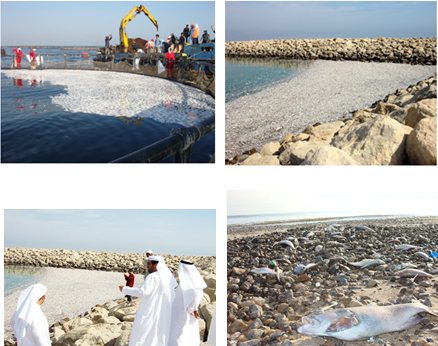 ماهى أنواع الطحالب التي كانت وراء ظهور المد الأحمر في مياه الدولة ومازالت تعاود في الظهور .أظهرت نتائج التصنيف وجود اثنا عشر نوعا من الطحالب المسببة للمد الأحمر، منها ثمانية أنواع منتشرة وهي: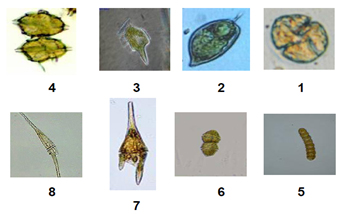 ويعتبر النوع الخامس هو السائد على بقية الأنواع، ومنتشرا في مياه الدولة خلال فترة 2008-2009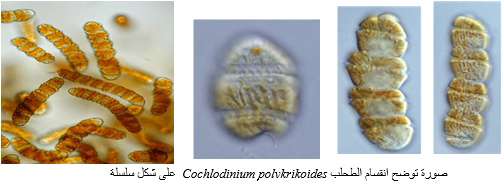 ماهى دورة حياة الهائمات النباتيةيزداد عدد الخلايا المسببة للمد الأحمر ذات الأسواط بالتكاثر والانقسام بإعداد كبيرة جدا في المياه حتى تتحول إلى خلايا ناضجة لها القدرة على الحركة بواسطة تلك الأسواط، ثم تتجمع هذه الخلايا على شكل مستعمرات كبيرة جدا ، يعيش جزء منها فتره حياتها كاملة بالمياه حتى تموت وتتحلل، أما الجزء الآخر يستقر في القاع ويكمن على هيئة حويصلات تبقى لعدة سنوات، و عند وجود الظروف البيئية الملائمة من درجات الحرارة، الضوء والأكسيجين والمغذيات الكافية، تعاود الخلايا للنمو مرة أخرى و تنقسم مكونة الآلاف من الخلايا ، كما هو موضح بشكل التالي :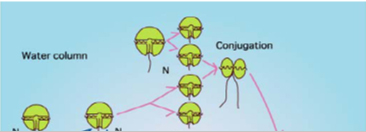 ماهى أماكن انتشار الطحالب في دول العالم من النوع السائد في مياه الدولة خلال عامي 2008-2009الدراسات والتقارير تشير إلى أن الطحلب Cochlodinium polykrikoides متواجد في دول شرق آسيا والهند والبحر المتوسط واسبانيا والولايات المتحدة الامريكية والمكسيك.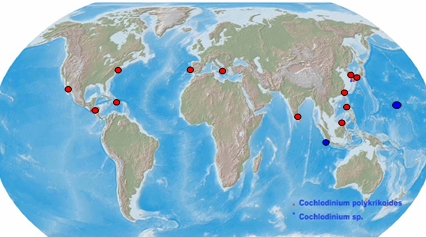 حيث أن الهائمات النباتية تنتقل عبر التيارات المائية من مكان إلى آخر كما هو ملاحظ بين اليابان وكوريا في الشكل الموضح أدناه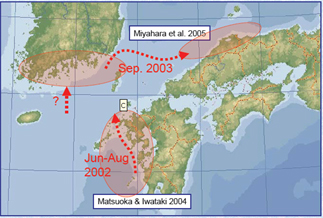 ما هى سبب نفوق الأسماك في مياه الدولة خلال عامي 2008-2009أشارت معظم التقارير الفنية من قبل الجهات المختلفة المحلية والإقليمية والدولية إلى أن السبب الرئيسي لنفوق الأسماك يرجع إلى نقص الأكسجين المذاب "عبارة عن مؤشر لكميات تراكيز  الأكسجين المذاب أو المحمول في وسط معين"  في المياه المستنزفة من تحلل الهائمات النباتية بعد انتهاء فترة حياتها ، وأن المسبب لهذه الظاهرة هو الهائم من نوع Cochlodinium polykrikoides .صور عن ظاهرة المد الأحمرصورة من الأقمار الاصطناعية عن ارتفاع نسبة الكلورفيل في الخليج العربي وبحر عمان بتاريخ 19/1/2012صورة من الأقمار الاصطناعية عن ارتفاع نسبة درجة الحرارة في الخليج العربي وبحر عمان بتاريخ 19/1/2012صورة من  الأقمار الاصطناعية عن ارتفاع نسبة الكلورفيل في إمارة أم القيوين  بتاريخ 5/3/2012  صورة من  الأقمار الاصطناعية عن ارتفاع نسبة الكلورفيل  بتاريخ  12/2/2012 صورة من  الأقمار الاصطناعية عن ارتفاع نسبة درجة الحرارة بتاريخ 12/2/2012صورة اقمار الاصطناعية بوجود نشاط بيولوجي (المد الاحمر) بسواحل الدولة -الخليج العربي- ديسمبر 2013صورة الاقمار الاصطناعية لانتشار المد الاحمر بسواحل الدولة (الخيج العربي وبحر عمان) مارس 2013صورة للاقمار الاصطناعية بوجود نشاط بيولوجي (المد الاحمر) بسواحل الدولة _بحر عمان -يناير 2014المراجعدراسة بعنوان: كارثة المد الأحمر 2008-2009 في الخليج العربي مع الملاحظات على تصنيف الهائم النباتي المسبب للمد الأحمر ِHarmful Algal, 9 (2010), pp:163-172للتحميل اضغط هنادراسة بعنوان "التجارب المختبرية لتحلية المياه البحرية بوجود سموم الهائمات النباتية الضارة البحرية" 1-6 Desalination 293 (2012)للتحميل اضغط هنامالدولةسنة حدوث الظاهرةأنواع الكائنات البحرية النافقة1سلطنة عمان ( صلالة )1976أسماك2مملكة البحرين والمملكة العربية السعودية1987الثدييات والطيور ونجم البحر3سلطنة عمان1988أسماك والكائنات البحرية4الكويت1999أسماك5إيران1996أسماك6الإمارات2000أسماكسبب نفوق الأسماكالأنواع المسببة للنفوقالجهة المنفذة للتقريراسم التقريرمنقص الأكسجين المذاب في الاعماقPyridiniumbahamensevar.compressum Cochlodiniumpolykrikoidesالهيئة العامة للبيئة - الكويتتقرير عن ظاهرة المد الأحمر (ازدهار الهائمات النباتية ) في شاطئ الفجيرة 29 – 31 أكتوبر 2008 م1--Gymnodiniumspجامعة الإمارات – كلية العلوم – قسم علوم الحياةالفحص المبكر وسكوبي لعينات المياه المجمعة من مياه البحر بالفجيرة 30 أكتوبر 2008 م2استنزاف الأكسجين في الأعماقGymnodiniumspهيئة البيئة – أبو ظبيتقرير ميداني عن موت الأسماك في ميناء الصيد بالفجيرة 28 اكتوبر 2008 م3نقص الأكسجين في الأقفاصGymnodiniumspشركة اسماكملاحظات أولية حول المد الأحمر بدبا4--Pyridiniumbahamensevar.compressum Cochlodiniumpolykrikoidesالمنظمة الإقليمية لحماية البيئة البحرية بناء على تقرير الهيئة العامة للبيئة بالكويتمسودة تقرير لازدهار الطحالب الضارة وتفوق الأحياء البحرية في الدولة51 – استنزاف الأكسجين 2 – السموم الناتجة من الطحالبHetersegmaSpجامعة الأمم المتحدة – دبيالطحالب المتواجدة في الفجيرة 17 نوفمبر 2008 م6نقص الأكسجينCochlodiniumpolykrikoidesوزارة الثروة السمكية – مركز العلوم البحرية والسمكية أكتوبر – نوفمبر 2008 مظاهرة ازدهار العوالق النباتية من نوع  C.P. في خليج عمان7 نقص الأكسجينCochlodiniumpolykrikoidesمعهد الكويت للأبحاث العلمية نوفمبر 2008تقرير ظاهرة المد الأحمر للمنطقة الشرقية في الإمارات8نقص الأكسجينCochlodiniumpolykrikoidesهيئة حماية البيئة ديسمبر 2008تقرير ظاهرة المد الأحمر على سواحل ايران 20089Cochlodiniumpolykrikoidesجامعة وودز هول لعلوم البحار - امريكاتقرير  عن ظاهرة المد الأحمر10